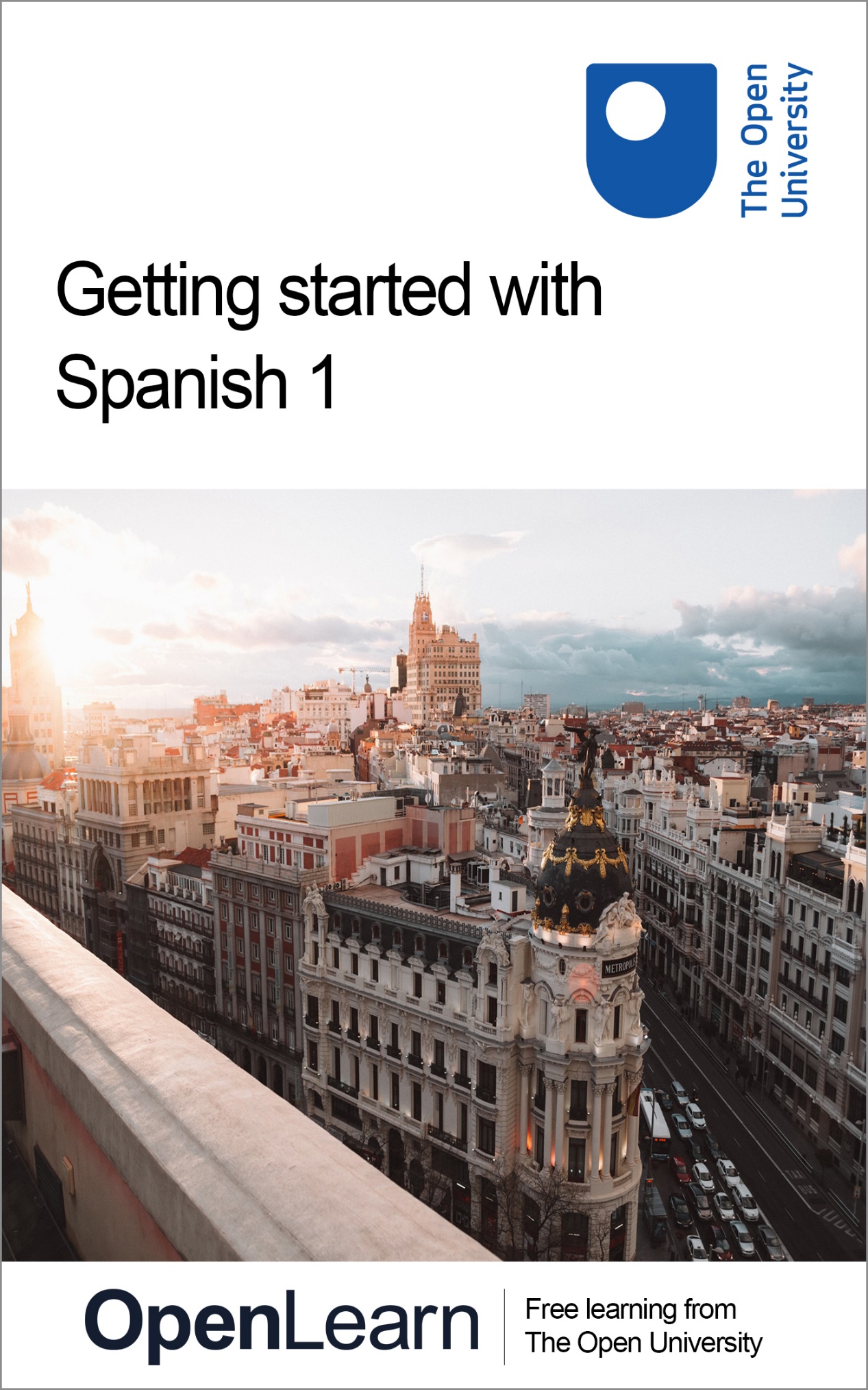 LXS001_1Getting started with Spanish 1About this free courseThis free course is an adapted extract from the Open University course developed from extract parts of LXS001 - Beginners Spanish 1: ¡Empezamos! - http://www.open.ac.uk/courses/short-courses/lxs001. This version of the content may include video, images and interactive content that may not be optimised for your device. You can experience this free course as it was originally designed on OpenLearn, the home of free learning from The Open University – Getting started with Spanish 1 There you’ll also be able to track your progress via your activity record, which you can use to demonstrate your learning.Copyright © 2021 The Open UniversityIntellectual propertyUnless otherwise stated, this resource is released under the terms of the Creative Commons Licence v4.0 http://creativecommons.org/licenses/by-nc-sa/4.0/deed.en_GB. Within that The Open University interprets this licence in the following way: www.open.edu/openlearn/about-openlearn/frequently-asked-questions-on-openlearn. Copyright and rights falling outside the terms of the Creative Commons Licence are retained or controlled by The Open University. Please read the full text before using any of the content. We believe the primary barrier to accessing high-quality educational experiences is cost, which is why we aim to publish as much free content as possible under an open licence. If it proves difficult to release content under our preferred Creative Commons licence (e.g. because we can’t afford or gain the clearances or find suitable alternatives), we will still release the materials for free under a personal end-user licence. This is because the learning experience will always be the same high quality offering and that should always be seen as positive – even if at times the licensing is different to Creative Commons. When using the content you must attribute us (The Open University) (the OU) and any identified author in accordance with the terms of the Creative Commons Licence. The Acknowledgements section is used to list, amongst other things, third party (Proprietary), licensed content which is not subject to Creative Commons licensing. Proprietary content must be used (retained) intact and in context to the content at all times. The Acknowledgements section is also used to bring to your attention any other Special Restrictions which may apply to the content. For example there may be times when the Creative Commons Non-Commercial Sharealike licence does not apply to any of the content even if owned by us (The Open University). In these instances, unless stated otherwise, the content may be used for personal and non-commercial use. We have also identified as Proprietary other material included in the content which is not subject to Creative Commons Licence. These are OU logos, trading names and may extend to certain photographic and video images and sound recordings and any other material as may be brought to your attention. Unauthorised use of any of the content may constitute a breach of the terms and conditions and/or intellectual property laws.We reserve the right to alter, amend or bring to an end any terms and conditions provided here without notice.All rights falling outside the terms of the Creative Commons licence are retained or controlled by The Open University.Head of Intellectual Property, The Open University978-1-4730-3173-9 (.kdl)
978-1-4730-3174-6 (.epub) ContentsIntroductionIntroductionOpen Centre for Languages and CulturesWeek 1: How to say hello and goodbyeIntroduction1 Greetings2 Spanish vowels3  Listening practice4  Pronunciation of the letter ‘h’5  Greetings at different times of the day6  Saying goodbye7  Typing special characters8 This week's quiz9 Summary of Week 1Week 2: Names and introductionsIntroduction1 Saying your name2  Formal and informal form of address3 Practising the verb ser4  Asking and giving names with llamarse5  Introducing people to each other6  Giving information about people you are introducing7  Introducing people you know8  The intonation of questions9  Language notebook10 This week’s quiz11 Summary of Week 2AcknowledgementsSolutionsIntroductionIntroduction¡Empezamos! Let´s begin! Let’s begin an exciting learning journey together in this beginners Spanish course, Getting started with Spanish 1Start of Figure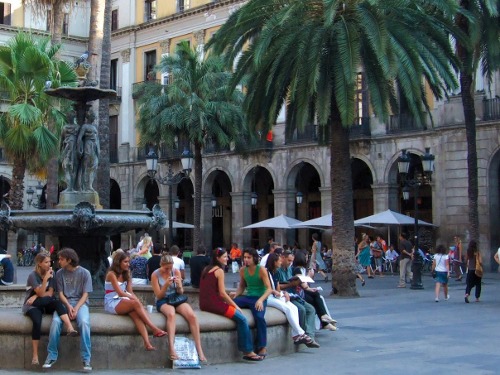 View description - Uncaptioned FigureEnd of FigureThis might be the first time that you’ve tried learning Spanish or you may have picked up some words and phrases from perhaps travelling across the Spanish-speaking world. It doesn’t matter whether you’re a total beginner or not, we hope that you’ll enjoy this course. This two-week course is the start of your learning journey. Each week comprises 3–4 hours of interactive activities, explanations and tips about language-learning. It’s a good idea to keep notes either on paper in a notebook or on your preferred digital device; in any case each week you’ll be encouraged to add to your own personal phrase book and decide how best you can go about memorising and practising key phrases and vocabulary. There’s also a weekly quiz for you to practise what you’ve been learning. You’ll start by learning how to say hello and goodbye at different times of the day. You’ll also learn how to say your name. And you’ll begin to use your language notebook to make a note of the points you want to remember, such as important words, grammar rules, or expressions. After completing this course, you will be able to:pronounce vowel sounds and the letter 'h' in Spanishunderstand how to type the special characters á é ñ ¿make introductions using both formal and informal expressionsgreet people at different times of the dayrecognise the value of keeping a language notebook.Enjoy the journey!Open Centre for Languages and CulturesThis course has been developed from extract parts of LXS001 - Beginners Spanish 1: ¡Empezamos!. The Open University has launched a dedicated learning centre called The Open Centre for Languages and Cultures. OpenLearn is supporting this project and is providing extracted units of all courses on The Open Centre in our dedicated Language and Cultures Hub. The Open Centre for Languages and Cultures is the exciting new home for non-accredited language and intercultural communication short courses. You can study a wide range of language and language related subjects with us anywhere in the world, in any time zone, whatever your motivation – leisure, professional development or academic.    It’s the one stop shop for engaging with languages, professional communication and intercultural dialogue.  Our short courses allow us to be agile and responsive to the needs of learners who want to be part of a global society. We offer non-accredited short courses in a range of subjects including modern languages and languages for business and the workplace. We are also leading the way in developing short courses for academic research methods and pre-sessional English with IELTS, which will be available for registration in due course. The Open Centre for Languages and Cultures is an international leader in online language learning and intercultural communications, built on our pioneering pedagogy and research. What makes the Open Centre different?The OU is the leader in online learning and teaching with a heritage of more than 50 years helping students achieve their learning ambitions. The short courses are underpinned by academic rigour and designed by native speakers experienced in producing engaging materials for online learning of languages and cultures. The graduating nature of the courses means that learners can build up their language and skills over time.Learners will also gain a better understanding of the culture(s) associated with the language(s) they study enabling the development of intercultural communication skills. Learners can mix and match the short courses and study more than one course at a time.Once this course is complete you will be directed to OpenLearn’s hub for language content where you will be able to build on your newly found language skills. Now that you’re fully prepared, it’s time to start on Week 1. Week 1: How to say hello and goodbyeIntroductionSpanish (castellano or español), in its various forms, is the official language in 23 countries, and is spoken in many more. It is the world’s second most spoken first language with millions of learners speaking it as a second or foreign language too. This week you will learn how to greet people in the Spanish-speaking world, as well as be introduced to some basic Spanish pronunciation. This OpenLearn course is an adapted extract from the Open University course LXS001 Beginners Spanish 1: ¡Empezamos!. 1 GreetingsLearning how to greet someone in another language is not just about learning the right words. Each culture has different customs which may vary, for example according to gender or level of familiarity. Let’s first look at how people greet each other in the Spanish-speaking world. Start of TableTable 1 Expressions used for greetingsEnd of TableStart of ActivityActivity 1Start of QuestionListen to the following people greeting each other and tick the names that you hear. You will hear five names altogether.Start of Media ContentAudio content is not available in this format.View transcript - Uncaptioned interactive contentEnd of Media ContentEnd of QuestionAlejandroAntonio Marta MaríaGuillermoseñor Garcíaseñor GonzálezManoloLola LucíaView answer - PartStart of QuestionNow listen to the conversation again and tick the greetings that are used.Start of Media ContentAudio content is not available in this format.View transcript - Uncaptioned interactive contentEnd of Media ContentEnd of QuestionHola Adiós¿Qué tal?Buenos díasBuenas tardes Buenas noches ¿Cómo estás?View answer - PartEnd of ActivityIn Spanish and Latin American countries it is customary to greet female friends and family members by kissing them on one or both cheeks. Among men it is more usual to greet friends with a hug or a pat on the back, although some male relatives and friends kiss as well. In formal or business situations the norm is to shake hands. Start of Figure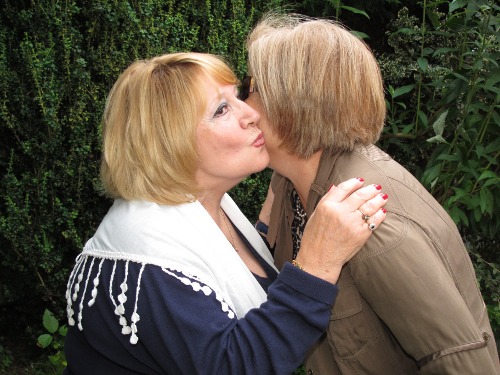 View description - Uncaptioned FigureEnd of FigureThe best way of judging what to do and thereby avoiding appearing too formal is to follow the lead of others or wait to see whether the person you are meeting offers an outstretched hand or leans towards you. 2 Spanish vowelsIn Spanish there are only five vowel sounds: a, e, i, o, u. These vowels are pronounced with a steady sound of similar length and quality whatever their position in the word. So whether the vowel is at the start, in the middle or at the end of the word – and even when two vowels appear together in a word – each vowel retains its own sound; for example, the sound of the letter ‘o’ is the same in Olga, Curro and Asunción. Start of ActivityActivity 2Start of QuestionListen and repeat the five vowel sounds (a, e, i, o, u) and the Spanish names that you hear. Record yourself as you do this and then listen back to your recording and compare it to the models. You can record yourself as many times as you wish by pressing ‘Re-record’ or ‘Start again’; your last recording will be saved. End of QuestionStart of QuestionStart of Media ContentInteractive content is not available in this format.End of Media ContentEnd of QuestionStart of QuestionStart of Media ContentInteractive content is not available in this format.End of Media ContentEnd of QuestionStart of QuestionStart of Media ContentInteractive content is not available in this format.End of Media ContentEnd of QuestionStart of QuestionStart of Media ContentInteractive content is not available in this format.End of Media ContentEnd of QuestionStart of QuestionStart of Media ContentInteractive content is not available in this format.End of Media ContentEnd of QuestionStart of QuestionStart of Media ContentInteractive content is not available in this format.End of Media ContentEnd of QuestionEnd of Activity3  Listening practiceNow have a go at Activity 3.Start of ActivityActivity 3Start of QuestionLook at the following names and notice where there are two vowels together. Listen and repeat the names out loud, paying attention to the vowel sounds. Make sure that you pronounce a single steady sound for each vowel. Matías, Eulalia, Consuelo, Juan, Ignacio, Sebastián, AsunciónStart of Media ContentAudio content is not available in this format.View transcript - Uncaptioned interactive contentEnd of Media ContentEnd of QuestionStart of QuestionNow listen to the audio below and click all the names that you hear. Start of Media ContentAudio content is not available in this format.View transcript - Uncaptioned interactive contentEnd of Media ContentEnd of QuestionAntonioElenaConsueloIsabelJuanOctavioUmbertoView answer - PartEnd of Activity4  Pronunciation of the letter ‘h’You will now look at how to pronounce the letter ‘h’ in Spanish.Start of ActivityActivity 4Start of QuestionListen and pay attention to the pronunciation of the letter ‘h’. How would you describe the way in which this letter is pronounced in Spanish? hola, Horacio, historia, hotel, hospital, Helena, Honduras, alcoholStart of Media ContentAudio content is not available in this format.View transcript - Uncaptioned interactive contentEnd of Media ContentEnd of QuestionView discussion - PartStart of QuestionYou will now hear the same words one by one. Listen again and practise repeating each word out loud. Record yourself as you do this and then listen back to your recording and compare it to the model. Start of Media ContentInteractive content is not available in this format.End of Media ContentEnd of QuestionStart of QuestionStart of Media ContentInteractive content is not available in this format.End of Media ContentEnd of QuestionStart of QuestionStart of Media ContentInteractive content is not available in this format.End of Media ContentEnd of QuestionStart of QuestionStart of Media ContentInteractive content is not available in this format.End of Media ContentEnd of QuestionStart of QuestionStart of Media ContentInteractive content is not available in this format.End of Media ContentEnd of QuestionStart of QuestionStart of Media ContentInteractive content is not available in this format.End of Media ContentEnd of QuestionStart of QuestionStart of Media ContentInteractive content is not available in this format.End of Media ContentEnd of QuestionStart of QuestionStart of Media ContentInteractive content is not available in this format.End of Media ContentEnd of QuestionEnd of Activity5  Greetings at different times of the dayTable 2 lists greetings for different times of the day.Start of TableTable 2 Greetings for the morning, afternoon and eveningEnd of TableBuenos días is used in the morning and, in Spain, until lunchtime, even if lunchtime is at 2 or 3 p.m. Buenas tardes is used until around 8 o’clock, and from then on Buenas noches is used. Start of ActivityActivity 5Start of QuestionListen to the following people greeting each other and click how many times each of the following expressions is used.Buenos días • Buenas tardes • Buenas nochesStart of Media ContentAudio content is not available in this format.View transcript - Uncaptioned interactive contentEnd of Media ContentEnd of QuestionStart of QuestionHow many times is buenos días used? End of QuestionOnceTwiceThree timesView answer - PartStart of QuestionHow many times is buenas tardes used? End of QuestionOnceTwiceThree timesView answer - PartStart of QuestionHow many times is buenas noches used? End of QuestionOnceTwiceThree timesView answer - PartEnd of ActivityStart of ActivityActivity 6Start of QuestionMatch each greeting with the correct speech bubble.Start of Figure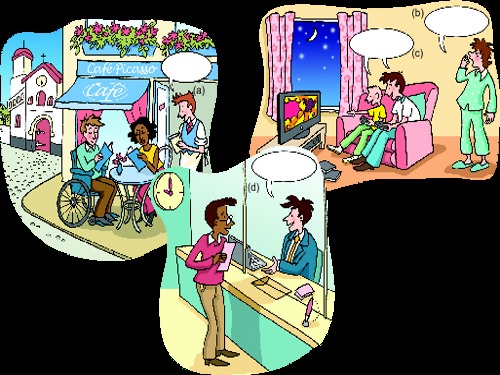 Figure 1 a) top left, b) far top right, c) top right, d) bottom View description - Figure 1 a) top left, b) far top right, c) top right, d) bottomEnd of FigureEnd of QuestionBuenas tardes¡Buenas noches, chicos !Buenas nochesBuenos días(a)(b)(c)(d)View answer - PartEnd of Activity6  Saying goodbyeThe most common expressions for saying goodbye in Spanish are given in Table 3.Start of TableTable 3 How to say goodbyeEnd of TableStart of Figure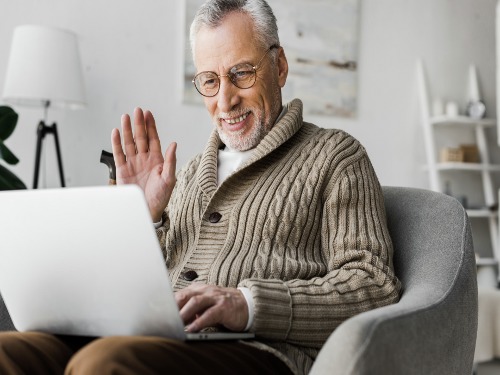 View description - Uncaptioned FigureEnd of FigureMany people tend to reply using the expression that they have just heard. If someone says, “¡Hasta luego!” the other speaker often replies “¡Hasta luego!” too. Start of ActivityActivity 7Start of QuestionListen to the following people saying goodbye to their friends. Match the person’s name to the expression that he or she uses.Start of Media ContentAudio content is not available in this format.View transcript - Uncaptioned interactive contentEnd of Media ContentEnd of Question¡Adiós!Chaíto¡Hasta luego!¡Hasta mañana!ClaraLilianaPedroAuroraView answer - PartEnd of ActivityStart of ActivityActivity 8Start of QuestionNow listen to the greetings and respond with the same greeting.Start of Media ContentInteractive content is not available in this format.End of Media ContentEnd of QuestionStart of QuestionStart of Media ContentInteractive content is not available in this format.End of Media ContentEnd of QuestionStart of QuestionStart of Media ContentInteractive content is not available in this format.End of Media ContentEnd of QuestionStart of QuestionStart of Media ContentInteractive content is not available in this format.End of Media ContentEnd of QuestionStart of QuestionStart of Media ContentInteractive content is not available in this format.End of Media ContentEnd of QuestionStart of QuestionStart of Media ContentInteractive content is not available in this format.End of Media ContentEnd of QuestionEnd of ActivityStart of ActivityActivity 9Start of QuestionNow, to revise the language you have learned so far in this course, listen and take part in the dialogues, following the instructions given in the prompts. Say your responses out loud. End of QuestionStart of QuestionListen and take part in the dialogueStart of Media ContentAudio content is not available in this format.View transcript - Uncaptioned interactive contentEnd of Media ContentEnd of QuestionStart of QuestionStart of Media ContentAudio content is not available in this format.View transcript - Uncaptioned interactive contentEnd of Media ContentEnd of QuestionStart of QuestionStart of Media ContentAudio content is not available in this format.View transcript - Uncaptioned interactive contentEnd of Media ContentEnd of QuestionStart of QuestionStart of Media ContentAudio content is not available in this format.View transcript - Uncaptioned interactive contentEnd of Media ContentEnd of QuestionStart of QuestionStart of Media ContentAudio content is not available in this format.View transcript - Uncaptioned interactive contentEnd of Media ContentEnd of QuestionStart of QuestionStart of Media ContentAudio content is not available in this format.View transcript - Uncaptioned interactive contentEnd of Media ContentEnd of QuestionEnd of Activity7  Typing special charactersSpanish has a variety of accented and special characters and it is important that you use them in writing. The quizzes in this course will mark your answer as incorrect if you leave out an accent which should be there! If you are typing a document, there are several ways of producing these characters depending on the device and the keyboard. Mobile devicesOn most mobile devices with a keyboard on its touchscreen, such as Android or Apple smartphones or tablets, the easiest way to produce an accented character is to press and hold the letter, wait for a popup showing all the possible accents, then slide your finger onto the one you want and let go. PCOn a PC, desktop or laptop, with a physical keyboard, there are three ways to produce these characters:Press Ctrl and an accent symbol, then the letter; the accent symbol is ‘ (apostrophe) : (colon) or ~ (tilde). This works in Microsoft Office (including Microsoft Word) on recent computers, but it may not work on older computers or with other applications. You also cannot produce ¿ or ¡ this way. Hold down the Alt key and type a number code on the numeric keypad; you may need to have the Num Lock on for this to work. Note: you cannot use the number keys above the letters; if your keyboard does not have a numeric keypad (and some laptops do not), then this option is not available to you. The number codes to use are in this ‘Accented character number codes’ document. In Microsoft Word, on the ‘Insert’ tab, click on ‘Symbols’ then ‘Symbol’ then ‘More symbols’; from the table, choose the character you want and click ‘Insert’. MacOn a Mac, desktop or laptop, with a physical keyboard:for accented vowels, press Option and e, then the vowel keyfor ñ, press Option and n, then n for ü, press Option and u, then u for ¿, press Option and Shift and ? for ¡, press Option and 1. Whichever option you use, make sure you can type all of these characters: á é í ó ú ü ñ ¿ ¡If you have difficulty, try the Spanish dict or Macworld websites, or search the web for “Accented or special characters on [manufacturer and model of your device OR the name of your software]”. Start of ActivityActivity 10Start of QuestionTry typing the following characters, words and phrases in the box below.áéñ¿AdiósHasta mañanainglésEnd of QuestionProvide your answer... View discussion - PartEnd of Activity8 This week's quizCheck what you’ve learned this week by taking the end-of-week quiz.Week 1 quizOpen the quiz in a new window or tab (by holding ctrl [or cmd on a Mac] when you click the link), then return here when you have done it. 9 Summary of Week 1Now you have reached the end of Week 1, reflect a little on what you have learnt. Start of ActivityWeek 1 ReflectionStart of QuestionIn the boxes below, note down what you have found easy, useful or fun, and what was more difficult. If you would like, you can download your weekly reflections. End of QuestionStart of QuestionWhat was easy, useful or fun this week?End of QuestionProvide your answer... Start of QuestionWhat was more difficult?End of QuestionProvide your answer... Start of QuestionWhat do I need to practice?End of QuestionProvide your answer... End of Activity¡Enhorabuena!You have come to the end of Week 1. Next week you’ll be learning how to introduce yourself and other people in formal and informal situations, and you’ll be able to work further on your pronunciation and listening skills. ¡Hasta la semana que viene!Week 2: Names and introductionsIntroduction¡Bienvenido/a a semana 2! Welcome to Week 2! Start of Figure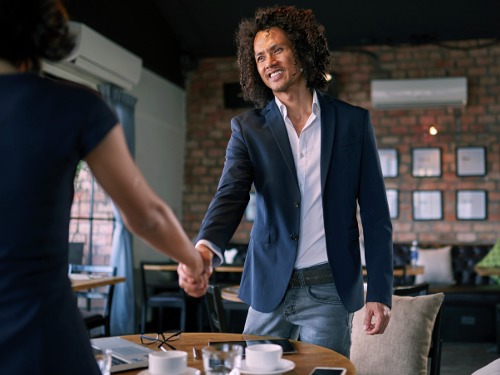 View description - Uncaptioned FigureEnd of FigureIt’s natural to ask someone’s name when you first meet them, but you don’t always meet people in the same circumstances. Meeting a parent at a children’s birthday party is not the same as meeting the person who’s going to interview you for a job. This week you’ll learn the formal and informal expressions used in Spanish to introduce yourself when you meet people for the first time. Keep writing in your language notebook the things you want to remember. We’ll give you some more tips for this such as adding examples to your notes. Enjoy the week!1 Saying your nameTo start this week, you will learn how to say your name using the verb ser (‘to be’). Start of BoxVerbs: ser (‘to be’) Verbs in Spanish are conjugated; this means that they change according to which person they refer to. For most verbs, conjugating involves changing the verb ending, but ser and a few other commonly used verbs are irregular which means you need to learn the different forms individually. Start of TableTable 1 Ser (‘to be’)End of TableNote that in Spanish it is not always necessary to use the personal pronouns for ‘I’, ‘you’, ‘he’ or ‘she’.End of BoxStart of ActivityActivity 1Start of QuestionListen to the audio, in which people are saying their names, and write down the word they all use before saying it.Start of Media ContentAudio content is not available in this format.View transcript - Uncaptioned interactive contentEnd of Media ContentStart of Media ContentInteractive content is not available in this format.End of Media ContentEnd of QuestionEnd of Activity2  Formal and informal form of addressThe use of tú and usted for ‘you’ in the singular varies across the Spanish-speaking world. In Spain, the informal tú is used increasingly not just with friends and family, but among people of the same age in general. Nowadays usted is restricted to formal situations or when addressing elderly people, as a mark of respect, courtesy or polite distance. Start of Figure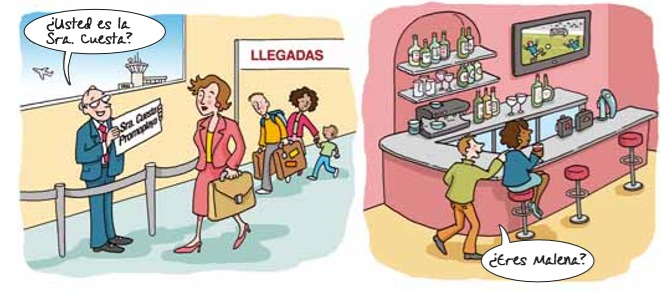 Figure 1 Introductions View description - Figure 1 IntroductionsEnd of FigureIn Latin America, the use of usted is the norm in most countries, sometimes even among family members, and tú is used in very few situations. There are differences from country to country, with the use of tú being more widespread in the coastal Caribbean areas, whilst in the Andean areas of Colombia or Venezuela usted is used even between siblings. Start of ActivityActivity 2Start of QuestionListen to the recording and decide whether people are being addressed using tú or usted.End of QuestionStart of QuestionStart of Media ContentAudio content is not available in this format.View transcript - Uncaptioned interactive contentEnd of Media ContentEnd of QuestionTúUstedView answer - PartStart of QuestionStart of Media ContentAudio content is not available in this format.View transcript - Uncaptioned interactive contentEnd of Media ContentEnd of QuestionTúUstedView answer - PartStart of QuestionStart of Media ContentAudio content is not available in this format.View transcript - Uncaptioned interactive contentEnd of Media ContentEnd of QuestionTúUstedView answer - PartStart of QuestionStart of Media ContentAudio content is not available in this format.View transcript - Uncaptioned interactive contentEnd of Media ContentEnd of QuestionTúUstedView answer - PartStart of QuestionStart of Media ContentAudio content is not available in this format.View transcript - Uncaptioned interactive contentEnd of Media ContentEnd of QuestionTúUstedView answer - PartEnd of Activity3 Practising the verb serPersonal pronouns are used to refer to a person when their name is not being used. In Spanish, the personal pronouns for the singular are shown in Table 2. Start of TableTable 2 Personal pronounsEnd of TableHowever, personal pronouns in Spanish are optional as the verb already has information about the person.Start of ExampleSoy Antonia. – I’m Antonia.(Soy already signals that it is first person singular.) End of ExampleWhen personal pronouns are used, it is generally for emphasis, contrast, or to avoid ambiguity.Start of ExampleSoy José María. – I’m José María.Pues yo soy María Teresa. – Well, I’m María Teresa.Y yo soy Juan Manuel. – And I’m Juan Manuel.End of ExampleStart of ActivityActivity 3Start of QuestionYou will now take part in short dialogues where you will say your name and ask for other people’s. Listen and take part in the introductions by following the prompts. In some cases you will have to decide whether to use tú or usted.End of QuestionStart of QuestionStart of Media ContentInteractive content is not available in this format.End of Media ContentEnd of QuestionStart of QuestionStart of Media ContentInteractive content is not available in this format.End of Media ContentEnd of QuestionStart of QuestionStart of Media ContentInteractive content is not available in this format.End of Media ContentEnd of QuestionStart of QuestionStart of Media ContentInteractive content is not available in this format.End of Media ContentEnd of QuestionEnd of Activity4  Asking and giving names with llamarseThe verb llamarse (‘to be called’) is generally used when asking or giving names. To ask someone’s name, you can use one of these two expressions: ¿Cómo te llamas? – (tú, you) ¿Cómo se llama? – (usted, él/ella, you, he/she, it) Start of TableTable 3 Giving your name using llamarseEnd of TableStart of ActivityActivity 4Part 1Start of QuestionRead out loud these key phrases as you listen to them.Start of Media ContentAudio content is not available in this format.View transcript - Uncaptioned interactive contentEnd of Media ContentEnd of QuestionPart 2Start of QuestionStart of Media ContentInteractive content is not available in this format.End of Media ContentEnd of QuestionEnd of ActivityStart of ActivityActivity 5Start of QuestionYou will now take part in some short dialogues. First, you will hear the example below. Listen to it and then continue answering the questions you hear in the same way. Start of ExampleExampleYou hear: —¿Cómo te llamas? (Josefina)You say: —Me llamo JosefinaEnd of ExampleStart of Media ContentInteractive content is not available in this format.End of Media ContentEnd of QuestionStart of QuestionStart of Media ContentInteractive content is not available in this format.End of Media ContentEnd of QuestionStart of QuestionStart of Media ContentInteractive content is not available in this format.End of Media ContentEnd of QuestionStart of QuestionStart of Media ContentInteractive content is not available in this format.End of Media ContentEnd of QuestionStart of QuestionStart of Media ContentInteractive content is not available in this format.End of Media ContentEnd of QuestionStart of QuestionStart of Media ContentInteractive content is not available in this format.End of Media ContentEnd of QuestionEnd of Activity5  Introducing people to each otherTo introduce people in formal situations in Spanish, you can use the following expressions:Start of ExampleLe presento a Carlos Frutos.    – Let me introduce Carlos Frutos.Le presento a la señora Serra.    – Let me introduce Mrs Serra.Le presento al* señor Bustos.    – Let me introduce Mr Bustos.(* a + el → al)End of ExampleTo introduce people in informal situations in Spanish, you can use the following expressions:Start of ExampleEste es Carlos. – This is Carlos.Esta es Consuelo. – This is Consuelo.End of ExampleNote that you use este when introducing a male, and esta when introducing a female. You can also just motion to each person as you say their name. If the situation is formal, you can reply as follows.Mucho gusto.Encantado. – ‘Pleased to meet you.’Encantada.If the situation is less formal, you can respond witht the following:¡Hola! ¿Qué tal?¡Hola! ¿Cómo estás? – ‘Hello, how are you?’Start of ActivityActivity 6Start of QuestionListen to people being introduced and decide whether the situation is formal or informal.End of QuestionStart of QuestionStart of Media ContentAudio content is not available in this format.View transcript - Uncaptioned interactive contentEnd of Media ContentEnd of QuestionInformalFormalView answer - PartView discussion - PartStart of QuestionStart of Media ContentAudio content is not available in this format.View transcript - Uncaptioned interactive contentEnd of Media ContentEnd of QuestionInformalFormalView answer - PartView discussion - PartEnd of ActivityStart of ActivityActivity 7Start of QuestionListen to the audio below in which you are introduced to a number of people. Respond to the introduction formally or informally according to how they are introduced to you. Say your response out loud. A model answer is provided in the recording, although this may differ from the response you choose. Note that encantada is said by a woman, encantado by a man; it does not depend on the gender of the person addressed, but on the gender of the person speaking. Start of Media ContentAudio content is not available in this format.View transcript - Uncaptioned interactive contentEnd of Media ContentEnd of QuestionEnd of Activity6  Giving information about people you are introducingYou can give more information about the person you are introducing by saying how they are related to you, or how you know them. Start of ExampleEste es Andrés, mi marido. – This is Andrés, my husband.Esta es Begoña, mi esposa. – This is Begoña, my wife.Esta es mi amiga Isabel. – This is my friend Isabel.Este es Fede, un amigo del colegio. – This is Fede, a school friend.Esta es Laura, una vecina. – This is Laura, a neighbour.End of ExampleStart of ActivityActivity 8Start of QuestionLook at the way the lady in Figure 2 introduces her son Ernesto and her grandson Quique. Then fill in the gaps to write full sentences to introduce each person, giving some information about who they are. Follow the example. Start of Figure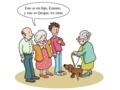 Figure 2View description - Figure 2End of FigureStart of ExampleExample:______ es Mireia, mi amigaEsta es Mireia, mi amiga.End of ExampleStart of Media ContentInteractive content is not available in this format.End of Media ContentEnd of QuestionEnd of Activity7  Introducing people you knowYou now know how to greet and introduce people in different situations. Read through Table 4 which lists some more key phrases to use when introducing people you know. Start of TableTable 4 Key phrases when introducing peopleEnd of TableBased on what you have learned so far in this course, now have a go at Activity 9.Start of ActivityActivity 9Start of QuestionRead the key phrases in Table 4 as you listen to them in the audio below. Click on pause so you can repeat them out loud one at a time. Start of Media ContentAudio content is not available in this format.View transcript - Uncaptioned interactive contentEnd of Media ContentEnd of QuestionStart of QuestionNow record yourself introducing people you know. Firstly write down the names of 6 to 8 people you know, such as colleagues, friends or relatives. Then write a sentence to introduce each person, like in the example. Start of ExampleExamplesLes presento a Gonzalo Blázquez, mi jefe.Esta es María, mi hermana.End of ExampleStart of Key Pointsjefe/jefa – bossamigo/amiga – friendvecino/vecina – neighbourcompañero/compañera – colleagueayudante – assistantpareja – partnermarido – husbandmujer – wifeEnd of Key PointsEnd of QuestionEnd of Activity8  The intonation of questionsIn Spanish, questions do not require any changes in form or word order. A statement “Eres Javier” (‘You are Javier’) changes into a question either in writing by adding both initial (¿) and final (?) question marks or in speech by changing to an interrogative intonation. Start of Figure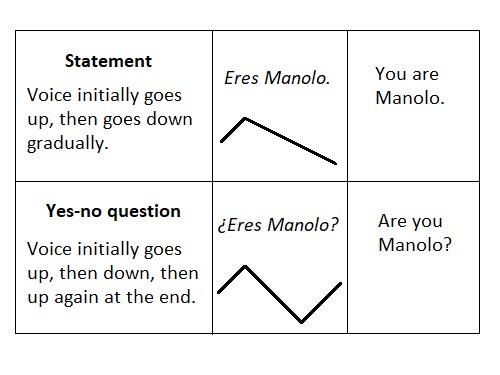 Figure 3 Asking questions in Spanish View description - Figure 3 Asking questions in SpanishEnd of FigureStart of ActivityActivity 10Start of QuestionListen and decide whether each sentence is a statement or a question.Start of Media ContentAudio content is not available in this format.View transcript - Uncaptioned interactive contentEnd of Media ContentEnd of QuestionQuestionStatementView answer - PartStart of QuestionStart of Media ContentAudio content is not available in this format.View transcript - Uncaptioned interactive contentEnd of Media ContentEnd of QuestionQuestionStatementView answer - PartStart of QuestionStart of Media ContentAudio content is not available in this format.View transcript - Uncaptioned interactive contentEnd of Media ContentEnd of QuestionQuestionStatementView answer - PartStart of QuestionStart of Media ContentAudio content is not available in this format.View transcript - Uncaptioned interactive contentEnd of Media ContentEnd of QuestionQuestionStatementView answer - PartStart of QuestionStart of Media ContentAudio content is not available in this format.View transcript - Uncaptioned interactive contentEnd of Media ContentEnd of QuestionQuestionStatementView answer - PartStart of QuestionStart of Media ContentAudio content is not available in this format.View transcript - Uncaptioned interactive contentEnd of Media ContentEnd of QuestionQuestionStatementView answer - PartEnd of Activity9  Language notebookRemember to take down notes in your language notebook of the things you want to remember.When you note down a grammar rule, it is a good idea to write down a couple of examples, too, as this will help you to remember quickly how the rules are applied. When you note down a table or a vocabulary list, it is useful to write down a couple of sentences that would be relevant to you and you could potentially use. For example, if you write down the alphabet, you can also write down how to spell your name, surname and place of birth. 10 This week’s quizCheck what you’ve learned this week by taking the end-of-week quiz.Week 2 quizOpen the quiz in a new window or tab (by holding ctrl [or cmd on a Mac] when you click the link), then return here when you have done it. 11 Summary of Week 2You have now completed Getting started with Spanish 1. We hope you have enjoyed it. If you haven’t done so already, start up a notebook to keep a record of things you learn as you go. This notebook will be your essential companion throughout your studies. When learning a language you may want to keep notes on the main points to remember, such as grammar rules, words or useful expressions. Revise all the new words and expressions covered this week and try to memorise them. Revisiting them at regular intervals will help you keep everything you have learnt fresh in your memory and ready to use. You can also have mini-conversations with yourself. Take some time to listen to the audios again and try to repeat out loud what you hear and reflect on what you’ve been doing this week. Start of ActivityWeek 2 ReflectionStart of QuestionWhat was easy, useful or fun this week?End of QuestionProvide your answer... Start of QuestionWhat was more difficult?End of QuestionProvide your answer... Start of QuestionWhat do I need to practice?End of QuestionProvide your answer... End of ActivityThis OpenLearn course is an adapted extract from the Open University badged course LXS001 Beginners Spanish 1: ¡Empezamos!. Visit the OpenLearn’s hub for language content where you will be able to build on your newly found language skills. AcknowledgementsThis free course was first published in February 2021.Except for third party materials and otherwise stated (see terms and conditions), this content is made available under a Creative Commons Attribution-NonCommercial-ShareAlike 4.0 Licence. The material acknowledged below and within the course is Proprietary and used under licence (not subject to Creative Commons Licence). Grateful acknowledgement is made to the following sources for permission to reproduce material in this free course: ImagesIntroductionCourse image: Photo by Alex Azabache on UnsplashIntroduction: (c) Fernando Rosell AguilarWeek 1Week 1, Section 1: (c) Mike TrumanWeek 1, Section 6: lightfieldstudios/iStock/GettyWeek 2Week 2, Introduction: istockphoto.com / DragonImagesEvery effort has been made to contact copyright owners. If any have been inadvertently overlooked, the publishers will be pleased to make the necessary arrangements at the first opportunity. Don't miss outIf reading this text has inspired you to learn more, you may be interested in joining the millions of people who discover our free learning resources and qualifications by visiting The Open University – www.open.edu/openlearn/free-courses. SolutionsActivity 1PartAnswerRight:Antonio Marta señor GonzálezManoloLucíaWrong:AlejandroMaríaGuillermoseñor GarcíaLola Back to - PartPartAnswerRight:Hola ¿Qué tal?Buenos días¿Cómo estás?Wrong:AdiósBuenas tardes Buenas noches Back to - PartActivity 3PartAnswerRight:AntonioElenaIsabelOctavioUmbertoWrong:ConsueloJuanBack to - PartActivity 4PartDiscussionNotice that the ‘h’ isn’t sounded at all in Spanish, whether it’s at the beginning or in the middle of a word. This is one of the few exceptions to the rule of sound–letter correspondence in Spanish. Start of BoxSound–letter correspondence in SpanishMost sounds in Spanish are represented by a single letter. This is true for all vowel sounds and also for most of the consonant sounds, with a few exceptions. This makes reading and writing much easier than in some other languages, even when you have never seen or heard a word before. End of BoxBack to - PartActivity 5PartAnswerRight:TwiceWrong:OnceThree timesBack to - PartPartAnswerRight:OnceWrong:TwiceThree timesBack to - PartPartAnswerRight:TwiceWrong:OnceThree timesBack to - PartActivity 6PartAnswerThe correct matches are:Buenas tardes(a)¡Buenas noches, chicos !(b)Buenas noches(c)Buenos días(d)Back to - PartActivity 7PartAnswerThe correct matches are:¡Adiós!ClaraChaítoLiliana¡Hasta luego!Pedro¡Hasta mañana!AuroraBack to - PartActivity 10PartDiscussionAs you’ve probably realised, if the accented letter you want is already somewhere on your screen, then a further way of writing it is to copy and paste it where you want it to go! But you can’t always count on having an example of the accented letter to hand, so you need to know how to produce them for yourself. It may feel cumbersome to start with, but it will soon become second nature. Back to - PartActivity 2PartAnswerRight:TúWrong:UstedBack to - PartPartAnswerRight:TúWrong:UstedBack to - PartPartAnswerRight:UstedWrong:TúBack to - PartPartAnswerRight:TúWrong:UstedBack to - PartPartAnswerRight:UstedWrong:TúBack to - PartActivity 6PartAnswerRight:InformalWrong:FormalBack to - PartDiscussionIn dialogue (a) the language used is informal: “Esta es…’’, “¡Hola, ¿qué tal?”. Fernando is introducing his friend María and his partner Liliana to another friend of his, Cristina. Back to - PartPartAnswerRight:FormalWrong:InformalBack to - PartDiscussionIn dialogue (b) the language used is formal: “señora Hernández”, “señor Fernando Cortés”, “le presento”, etc. This conversation takes place in a work context, and the participants haven’t met before. Back to - PartActivity 10PartAnswerRight:QuestionWrong:StatementBack to - PartPartAnswerRight:StatementWrong:QuestionBack to - PartPartAnswerRight:StatementWrong:QuestionBack to - PartPartAnswerRight:QuestionWrong:StatementBack to - PartPartAnswerRight:QuestionWrong:StatementBack to - PartPartAnswerRight:StatementWrong:QuestionBack to - PartUncaptioned FigureDescriptionThis is a photo of the Plaza Real in Barcelona. In it a number of people are walking around the area, and some are sitting on the edge of a circular fountain. Some palm trees can also be seen in the photo. Back to - Uncaptioned FigureUncaptioned FigureDescriptionTwo ladies kissing on the cheek. Back to - Uncaptioned FigureFigure 1 a) top left, b) far top right, c) top right, d) bottomDescriptionCartoon of a table outside a café, with a waiter and two customers ordering. One speech bubble over the waiter, with letter (a) Cartoon of a living room, with an adult and a child sitting on a sofa, and another child standing in pyjamas and yawning. One speech bubble over the child in pyjamas, with letter (b). Another speech bubble over the people on the sofa, with letter (c). Cartoon of a bank office, with an employee at a computer and a customer holding a piece of paper. A clock on the wall says it´s 10 o´clock. One speech bubble over the employee, with letter (d). Back to - Figure 1 a) top left, b) far top right, c) top right, d) bottomUncaptioned FigureDescriptionA man waving goodbye. Back to - Uncaptioned FigureUncaptioned FigureDescriptionThis photo shows a young man in a blue blazer and jeans shaking hands with a young woman in a blue dress. Back to - Uncaptioned FigureFigure 1 IntroductionsDescriptionFigure on the left. A lady arriving at the Arrivals lounge of an airport. A gentleman appears to be waiting for her, holding a sign saying “Sra. Cuesta, Promoplaya”. A bubble speech above him says: ¿Usted es la señora Cuesta?. Figure on the right. A bar. There is a lady having a drink. A man approaches her in a friendly way. A speech bubble above him says: ¿Eres Malena?Back to - Figure 1 IntroductionsFigure 2DescriptionCartoon showing an elderly lady introducing two men to another elderly lady. She introduces them by saying: ‘Este es mi hiji, Ernesto, y este es Quique, mi nieto.’ Back to - Figure 2Figure 3 Asking questions in SpanishDescriptionStatement: Voice initially goes up, then goes down gradually. Eres Manolo. You are Manolo. A line goes up to Eres, peaks there and then goes down. Yes-no question: Voice initially goes up, then down, then up again at the end. ¿Eres Manolo? Are you Manolo? A line goes up to Eres, peaks there, goes down up to the syllable –no- in Manolo, and then goes up again sharply to the end of the question. Back to - Figure 3 Asking questions in SpanishUncaptioned interactive contentTranscriptListen to these greetings.—¡Hola!—¡Hola!—Hola, Antonio. ¿Qué tal?—Hola, Marta, muy bien, ¿y tú?—Muy bien, muy bien…—Hola, buenos días.—Buenos días, señor González.—Hombre, Manolo, ¿cómo estás?—Hola, Lucía. Muy bien. ¿Y tú?Back to - Uncaptioned interactive contentUncaptioned interactive contentTranscriptListen to these greetings.—¡Hola!—¡Hola!—Hola, Antonio. ¿Qué tal?—Hola, Marta, muy bien, ¿y tú?—Muy bien, muy bien…—Hola, buenos días.—Buenos días, señor González.—Hombre, Manolo, ¿cómo estás?—Hola, Lucía. Muy bien. ¿Y tú?Back to - Uncaptioned interactive contentUncaptioned interactive contentTranscriptListen to the following names and pay attention to the pronunciation of the vowels, particularly where there are two vowels together. Matías (Matías)Eulalia (Eulalia)Consuelo (Consuelo)Juan (Juan)Ignacio (Ignacio)Sebastián (Sebastián)Asunción (Asunción)Back to - Uncaptioned interactive contentUncaptioned interactive contentTranscriptListen to the following names.(Antonio) An-to-nio(Elena) E-le-na(Isabel) I-sa-bel(Octavio) Oc-ta-vio(Umberto) Um-ber-toBack to - Uncaptioned interactive contentUncaptioned interactive contentTranscriptListen to the following words and repeat them out loud. You can also record yourself and listen back to your pronunciation. hola  Horacio  historia  hotel  hospital  Helena  Honduras  alcoholBack to - Uncaptioned interactive contentUncaptioned interactive contentTranscriptListen to people using greetings at different times of day.—Hola, buenos días.—Buenos días.—Señoras, señores, buenas tardes y bienvenidos a la Conferencia Anual de la Asociación de...—Buenas noches.—Buenas noches.Back to - Uncaptioned interactive contentUncaptioned interactive contentTranscriptListen to these ways of saying goodbye.—¡Hasta luego, Pedro!—¡Hasta luego!—¡Adiós, Clara!—¡Adiós, adiós!—¡Chao, Liliana!—¡Chaíto!—¡Hasta mañana!—¡Hasta mañana, Aurora!Back to - Uncaptioned interactive contentUncaptioned interactive contentTranscriptListen to the dialogues and reply following the prompts, as in the example.Ejemplo You hear: Buenos días.(Say ‘Good morning.’)You say: Buenos días.You hear the model answer: Buenos días.Now it’s your turn.a[Alarm clock rings.]—Buenos días.(Say ‘Good morning.’)—Buenos días.Back to - Uncaptioned interactive contentUncaptioned interactive contentTranscriptb—Hola, buenas tardes.(Say ‘Good afternoon.’)—Buenas tardes.Back to - Uncaptioned interactive contentUncaptioned interactive contentTranscriptc—Adiós. (Say ‘Goodbye’ to María Luisa.) —Adiós, María Luisa. Back to - Uncaptioned interactive contentUncaptioned interactive contentTranscriptd—Hasta mañana.(Say ‘Goodbye, see you tomorrow.’)—Adiós, hasta mañana. Back to - Uncaptioned interactive contentUncaptioned interactive contentTranscripte—Hola. (Say ‘Hello, how are you?’)—Hola, ¿qué tal?—Muy bien, ¿y tú?(Say ‘Very well, thanks.’)—Muy bien, gracias.Back to - Uncaptioned interactive contentUncaptioned interactive contentTranscript—Hola, ¿cómo estás?(Say ‘Very well, thanks, and you?’)—Muy bien, gracias, ¿y tú?Back to - Uncaptioned interactive contentUncaptioned interactive contentTranscriptListen to people saying their names.Soy Susana. Hola, soy Jennifer. Soy la señora Planas.Soy Esteban Juárez Torres.Back to - Uncaptioned interactive contentUncaptioned interactive contentTranscriptListen to these examples of people asking and giving their names. Is the questioner using tú or usted? —¿Eres Eduardo?—Sí, soy Eduardo.—Hola, ¿qué tal? Soy Vanesa.Back to - Uncaptioned interactive contentUncaptioned interactive contentTranscript—Hola, ¿eres Mónica?—Sí, soy Mónica.—Hola, Mónica, ¿qué tal?Back to - Uncaptioned interactive contentUncaptioned interactive contentTranscript—Buenos días, soy Damián Álvarez. ¿Es usted la señora Manetti?—Sí, soy Luz Manetti.—Buenos días, señora Manetti.Back to - Uncaptioned interactive contentUncaptioned interactive contentTranscript—¿Eres Maribel?—Sí, soy yo, Maribel Estévez.Back to - Uncaptioned interactive contentUncaptioned interactive contentTranscript—¿Usted es el señor Llorente?—Sí, Julián Llorente, buenos días.Back to - Uncaptioned interactive contentUncaptioned interactive contentTranscript¿Cómo te llamas?Me llamo Teresa.Soy María.Back to - Uncaptioned interactive contentUncaptioned interactive contentTranscriptListen to people being introduced and decide whether the situation is formal or informal.(a)Cristina¡Hola, Fernando!Fernando¡Hola, Cristina! Mira, esta es María, una amiga. Y esta Liliana, mi pareja.MaríaHola.LilianaHola, ¿qué tal?Back to - Uncaptioned interactive contentUncaptioned interactive contentTranscript(b)Sra. García¡Buenos días, señora Hernández! ¿Cómo está?Sra. HernándezBien, gracias.Sra. GarcíaLe presento al señor Fernando Cortés, un colega.Sra. Hernández¡Encantada!Sr. Cortés¡Encantado!Back to - Uncaptioned interactive contentUncaptioned interactive contentTranscriptListen to these introductions and respond appropriately.1.  Le presento a la señora García.—¡Encantada!2.  Este es Luis.—Hola, ¿qué tal?3.  Le presento a María del Mar Quintero.Mucho gusto.4.  Esta es Lucía.—Hola, ¿qué tal?5.  Le presento al señor Torres.—¡Encantado!Back to - Uncaptioned interactive contentUncaptioned interactive contentTranscriptLe presento al señor Iturri.Mucho gusto.¡Encantado! / ¡Encantada!Este es Jorge, un amigo.¡Hola! ¿Qué tal?Back to - Uncaptioned interactive contentUncaptioned interactive contentTranscript1.  ¿Eres Javier?Back to - Uncaptioned interactive contentUncaptioned interactive contentTranscript2.  Eres Javier.Back to - Uncaptioned interactive contentUncaptioned interactive contentTranscript3.  Es el señor Clark.Back to - Uncaptioned interactive contentUncaptioned interactive contentTranscript4.  ¿Es el señor Clark?Back to - Uncaptioned interactive contentUncaptioned interactive contentTranscript5.  ¿Es Angelines Segarra?Back to - Uncaptioned interactive contentUncaptioned interactive contentTranscript6.  Es Angelines Segarra.Back to - Uncaptioned interactive contentHola.Hello.Buenos díasGood morning¿Qué tal? / ¿Cómo estás? How are you?Muy bien, gracias. Very well, thank you.¿Y tú? And you?Buenos días.Good morningBuenas tardes. Good afternoon. / Good eveningBuenas noches. Good evening. / Good night¡Adiós!Goodbye!¡Hasta luego!See you later.¡Hasta mañana!See you tomorrow.¡Chao! / ¡Chaíto! (LAm)Bye!ser(yo) soyI am(tú) eresyou are(usted) esyou are(él, ella) eshe, she isSoy Martín.I’m Martín.¿Eres Mónica?Are you Mónica?¿Usted es la señora Pérez?Are you Mrs Pérez?Es José María.He is José María.yoItú/ustedyouél/ellahe/sheme llamoMe llamo José Antonio. My name is José Antonio. lit. ‘I am called…’)te llamas¿Cómo te llamas?What’s your name? (lit. ‘What are you called?’)se llama¿Cómo se llama?Se llama María del Pilar. Her name is María del Pilar.Le presento al señor Iturri.This is Mr Iturri.Mucho gusto.Pleased to meet you.¡Encantado! / ¡Encantada!Pleased to meet you.Este es Jorge, un amigo.This is Jorge, a friend.¡Hola! ¿Qué tal?Hello! How are you?